UNIVERSITE ALASSANE OUATTARA DE BOUAKE                                       ANNEE UNIVERSITAIRE 2013-2014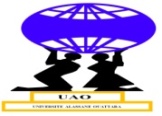 UFR COMMUNICATION MILIEU ET SOCIETE            DEPARTEMENT HISTOIRELICENCE 1UE : Histoire précoloniale de la Côte d’Ivoire (HPCI)Nom de l’Enseignant : DR M’BRAH Kouakou DésiréNOMS ET PRENOMSNOTE TDADOUKO Adouko Gérard13AHOGNISSO Cocou Senami Adelaïde13AHOUTOU Ahou Pauline13AKEKE Yannick Anselme13AKOUMIA Kouadio Laurent13AMANI Koffi Elvis14AMANY Assamoi Kouamé Aymard14AMANI Yophoua  J. M.14AMOUSSOU Rachelle14ASSI Kouamé Fréjus14ASSUE Kouakou N'Dri12BAKAYOKO Falle12BALLO Arouna12BALLO Issouf  Kader12BAMBA Maïmouna12BAMBA Sibiri16BAMBA Sindou16BAMBA VALY12BOHOUSSOU Yao Gaël Didier16BOUA Kpla Sonia-Estelle16BROU Kouadio Charles Valery16BROU Yao Omer12CAMARA Ali Junior Odilon12CISSE Moyabi12COULIBALY Aboulaye12COULIBALY Aïchatou12COULIBALY Barrakissa12COULIBALY Drissa12COULIBALY Kontia Sita12COULIBALY Mifeh Florent12COULIBALY Mohamed12COULIBALY Ouohonah David De Dieu15COULIBALY Souleymane15COULIBALY Tininnon15DAGO Dedou Paule Aristide15DEMAIN Zroh Grâce Fetana15DIALLO Fougnigue Karitio 14DIALLO Souleymane14DIGBE Yao Innocent14DJEFIE Christelle De Boly14DOGO Bozega Roger15DOUMBIA Fadjigui12EKRESSIN Ekressin Moïse12ESSEY Aba Ange Berting Audrey12FOFANA Salimata12FOFANA Setet Auguste12GNAGNA Koch Julienne Edith12GNAORE Chryspin Stéphane14GNEPO Djété Kelly Danielle12GNEZELE Brice Hermann Donald12GNIGOUAN Kouadio Gérard Steven12GNOMMAHO Guelade Florent12KANE Nan-Drolou Rachelle12KANGA Affoué Trehegor Laure12KANGAH Kouamé Julien12KEHAUT Serge Arnaud12KOFFI Amenan Bénédicte Flora12KOFFI Barbara Amoin Bienvenue12KOFFI Koffi Lazare12KOFFI Konan Oscar14KOFFI Kouassi Paul Anderson14KOFFI N'Da N'Dri Stéphane14KOFFI Yao Olivier14KOFFI Ziahi Fidèle N'Da14KONAN Aboh Julien12KONAN Amenan Rachel12KONAN Koffi Benoît12KONAN Koffi Guy12KONAN Konan Elysée12KONAN N'Dri Alexis12KONAN Yao Elias12KONE Bèh12KONE Kitchinguele Ines12KONE Kolotieloma12KONE Mariam Tinga12KONE Minapapenan David12KONKOBO Issouf Dit Koucar12KOUADIO Ahou Génèviève12KOUADIO Félix Gaël12KOUADIO Koffi Sylvestre12KOUADIO Kouakou Lucien12KOUAKOU Akissi Agnès12KOUAKOU Aya Eliane12KOUAKOU Charles Kouassi12KOUAKOU Kan Elie12KOUAKOU Konan Jean Paul12KOUAKOU Thronh Franck12KOUAKOU Yao Jonas12KOUAME Arnold Wilfried12KOUAME Ives Roland12KOUAME Kan Raymond12KOUAME N’Goran Edmond12KOUAME Yao Lucien12KOUASSI Adjoua Prisca12KOUASSI Atchoin Secla Yatchi Ange12KOUASSI Diby Constant Thibaut12KOUASSI Konan Anderson12KOUASSI Kouamé Sébastien12KOUASSI Kouassi12KOUASSI Kra Marie Colombe16KOUASSI N'Dri Etienne15KOUASSI Yao Cyrus15KOUASSI Yao Riflard15KOUBATI Bahassou Adèle15KUI Doley Wilfried14LOBA Gbadjo Nazareth14LOBOUO Jean -Jores14LOGNON Christiane Maurelle14LOZO Béatrice12MAHAMADOU Sidibé12MANDE Mohamed12MEITE Mamadou Lamine12MEITE Mankouranga12MIESSAN Mathieu12NABOLE Maminata15N'DOLI Kadja Alain12N'DRI Akissi Jeanne12N’GORAN Konan Désiré12N'GUESSAN Amenan Clémence16N'GUESSAN Koffi Jobed Romaric16N'GUESSAN Kouadio Jean Noël16N'GUESSAN Kouadio Oscar16N'GUESSAN Loukou Dieu-Donné12N'GUESSAN N'Da Hermann16N'KONGON Lakoun Richard15N'ZI Ahou Clarisse 15OGORAN Konan Célestin12OKOUMAN Somolo Alain15OUATTARA Djakaridja Aboubakar15OUATTARA N’Golo Souleymane O.12SANOU Alassane12SARAKA Yao David12SAVANE Vakaramoko12SEDJOU Srammy Marie Antoinette12SORO Alimatou14SORO Issouf 14SORO Karna Samuel14SOUANGA Yao Bah Sylvain14SOUMBOUNOU Assa14SYLLA Mamadou15TAHE Ange15TAKI Yaba Ruth Romualde15TANAN Kouadio Serge Bonaventure15TANO Kouassi Vincent Fortune15TANOE César12TIEMELE Koffi Jean-Louis12TOURE Amidou12TOURE Gninfangui Dieudonné12TOURE Gninwodjou12TRA Bi Senehore Richmond12TRAORE Allassane12TRAORE Kassoum12YAKE Zodo Raymond Claude12YAO Amoin Chantale12YAO Aya Anne12YAO Kouadio Marcelle12YAO Kouagny Emmanuel12YAO Kouamé Siméon Bethuel12YAO Kouamé Wilfried12YAO Loukou Jean Pierre12YAO Ulrich Olive12YAO Yao Arthure14YEBOUE Kan Yannick12YOBOUE Yao Saintibo12YEO Amadou12YEO Dona-Fologo Abdoulaye12YEO Dossinatie Yaya12YEO Yenipoho Adèle12YOBOUO Yao Saintibo12ZEGBEU Sai Louis Constant12ZIMIEN Gnongbao Désiré12ZOH Kapeu Ivan Sedric12MIAN Ettiegue Jacques Euloges12